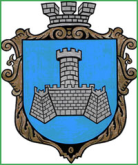 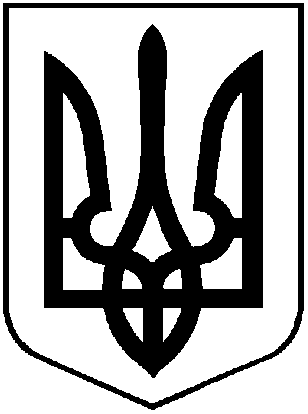 УкраїнаМІСТО ХМІЛЬНИКВІННИЦЬКОЇ ОБЛАСТІРОЗПОРЯДЖЕННЯМІСЬКОГО ГОЛОВИвід  21.12. 2020 року                                                         №464-рПро створення комісії з інвентаризаціїактивів та зобов’язань  Шевченківської  сільської радиВраховуючи рішення 2 сесії міської ради 8 скликання від 18.12.2020 року №24 «Про початок реорганізації сільських рад шляхом приєднання до Хмільницької міської ради», з метою проведення інвентаризації активів та зобов’язань Шевченківської сільської ради, відповідно до Положення про інвентаризацію активів та зобов’язань, затвердженого наказом Міністерства Фінансів України від 02.09.2014 року №879, керуючись ст. 42, 59 Закону України  «Про місцеве самоврядування в Україні»:Створити комісію в складі:Загіка Володимир Михайлович – заступник міського голови з питань діяльності виконавчих органів міської ради, голова комісії. Остапчук Світлана Григорівна – староста населених пунктів (сіл): Кожухів, Лісне, селище Красносілка, Теси, Іванівці, Лука, Осічок, Шевченка, Медведівка,  заступник голови комісії.  Охрименко Світлана Григорівна – головний бухгалтер Шевченківської сільської ради, секретар комісії.Члени комісії : Агакіна Людмила Анатоліївна –  колишній сільський голова Шевченківської  сільської ради (за згодою). Загниборода Михайло Миколайович – начальник управління містобудування і архітектури міської ради, головний архітектор міста.  Єрошенко Світлана Степанівна – начальник відділу бухгалтерського обліку – головний бухгалтер міської ради.  Коведа Галина Іванівна – начальник управління освіти Хмільницької міської ради.  Києнко Галина Григорівна – завідувач сектору комунальної власності управління ЖКГ та КВ Хмільницької міської ради.  Підвальнюк Юрій Григорович – начальник управління агроекономічного розвитку та євроінтеграції Хмільницької міської ради.  Поліщученко Руслана Миколаївна – начальник архівного відділу Хмільницької міської ради.  Сташок Ігор Георгійович – начальник управління ЖКГ та КВХмільницької міської ради. Тишкевич Світлана Вікторівна – начальник відділу земельнихвідносин Хмільницької міської ради.    Тищенко Тетяна Петрівна – начальник фінансового управління Хмільницької міської ради.  Цупринюк Юлія Степанівна – начальник відділу культури і туризму Хмільницької міської ради.                                                                                             Комісії приступити до роботи з 21.12.2020 року.Комісії скласти акти інвентаризації.Контроль за виконанням цього розпорядження залишаю за собою.          Міський голова                                                        М.В. Юрчишин            